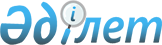 Қазақстан Республикасының кейбір заңнамалық актілеріне ғарыш қызметі мәселелері бойынша өзгерістер мен толықтырулар енгізу туралыҚазақстан Республикасының 2012 жылғы 6 қаңтардағы № 529-IV ЗаңыБАСПАСӨЗ РЕЛИЗІ      РҚАО-ның ескертпесі!

      Осы Заңның қолданысқа енгізілу тәртібін 2-баптан қараңыз.      1-бап. Қазақстан Республикасының мына заңнамалық актілеріне өзгерістер мен толықтырулар енгізілсін:

      1. Қазақстан Республикасының Жоғарғы Кеңесі 1994 жылғы 27 желтоқсанда қабылдаған Қазақстан Республикасының Азаматтық кодексіне (Жалпы бөлім) (Қазақстан Республикасы Жоғарғы Кеңесiнің Жаршысы, 1994 ж., № 23-24 (қосымша); 1995 ж., № 15-16, 109-құжат; № 20, 121-құжат; Қазақстан Республикасы Парламентінің Жаршысы, 1996 ж., № 2, 187-құжат; № 14, 274-құжат; № 19, 370-құжат; 1997 ж., № 1-2, 8-құжат; № 5, 55-құжат; № 12, 183, 184-құжаттар; № 13-14, 195, 205-құжаттар; 1998 ж., № 2-3, 23-құжат; № 5-6, 50-құжат; № 11-12, 178-құжат; № 17-18, 224, 225-құжаттар; № 23, 429-құжат; 1999 ж., № 20, 727, 731-құжаттар; № 23, 916-құжат; 2000 ж., № 18, 336-құжат; № 22, 408-құжат; 2001 ж., № 1, 7-құжат; № 8, 52-құжат; № 17-18, 240-құжат; № 24, 338-құжат; 2002 ж., № 2, 17-құжат; № 10, 102-құжат; 2003 ж., № 1-2, 3-құжат; № 11, 56, 57, 66-құжаттар; № 15, 139-құжат; № 19-20, 146-құжат; 2004 ж., № 6, 42-құжат; № 10, 56-құжат; № 16, 91-құжат; № 23, 142-құжат; 2005 ж., № 10, 31-құжат; № 14, 58-құжат; № 23, 104-құжат; 2006 ж., № 1, 4-құжат; № 3, 22-құжат; № 4, 24-құжат; № 8, 45-құжат; № 10, 52-құжат; № 11, 55-құжат; № 13, 85-құжат; 2007 ж., № 2, 18-құжат; № 3, 20, 21-құжаттар; № 4, 28-құжат; № 16, 131-құжат; № 18, 143-құжат; № 20, 153-құжат; 2008 ж., № 12, 52-құжат; № 13-14, 58-құжат; № 21, 97-құжат; № 23, 114, 115-құжаттар; 2009 ж., № 2-3, 7, 16, 18-құжаттар; № 8, 44-құжат; № 17, 81-құжат; № 19, 88-құжат; № 24, 125, 134-құжаттар; 2010 ж., № 1-2, 2-құжат; № 7, 28-құжат; № 15, 71-құжат; № 17-18, 112-құжат; 2011 ж., № 2, 21, 28-құжаттар; № 3, 32-құжат; № 4, 37-құжат; № 5, 43-құжат; № 6, 50-құжат; 2011 жылғы 6 тамызда «Егемен Қазақстан» және «Казахстанская правда» газеттерінде жарияланған «Қазақстан Республикасының кейбір заңнамалық актілеріне тұрғын үй қатынастары мәселелері бойынша өзгерістер мен толықтырулар енгізу туралы» 2011 жылғы 22 шілдедегі Қазақстан Республикасының Заңы):



      118-баптың 7-тармағы:



      «өзен-теңіз» жүзу кемелерін» деген сөздерден кейін «, ғарыш объектілерін» деген сөздермен толықтырылсын;



      «ішкі су көлігі» деген сөздерден кейін «, ғарыш қызметі» деген сөздермен толықтырылсын.

      2. 1997 жылғы 16 шілдедегі Қазақстан Республикасының Қылмыстық кодексіне (Қазақстан Республикасы Парламентінің Жаршысы, 1997 ж., № 15-16, 211-құжат; 1998 ж., № 16, 219-құжат; № 17-18, 225-құжат; 1999 ж., № 20, 721-құжат; № 21, 774-құжат; 2000 ж., № 6, 141-құжат; 2001 ж., № 8, 53, 54-құжаттар; 2002 ж., № 4, 32, 33-құжаттар; № 10, 106-құжат; № 17, 155-құжат; № 23-24, 192-құжат; 2003 ж., № 15, 137-құжат; № 18, 142-құжат; 2004 ж., № 5, 22-құжат; № 17, 97-құжат; № 23, 139-құжат; 2005 ж., № 13, 53-құжат; № 14, 58-құжат; № 21-22, 87-құжат; 2006 ж., № 2, 19-құжат; № 3, 22-құжат; № 5-6, 31-құжат; № 8, 45-құжат; № 12, 72-құжат; № 15, 92-құжат; 2007 ж., № 1, 2-құжат; № 4, 33-құжат; № 5-6, 40-құжат; № 9, 67-құжат; № 10, 69-құжат; № 17, 140-құжат; 2008 ж., № 12, 48-құжат; № 13-14, 58-құжат; № 17-18, 72-құжат; № 23, 114-құжат; № 24, 126-құжат; 2009 ж., № 6-7, 32-құжат; № 13-14, 63-құжат; № 15-16, 71, 73, 75-құжаттар; № 17, 82, 83-құжаттар; № 24, 121, 122, 125, 127, 128, 130-құжаттар; 2010 ж., № 1-2, 5-құжат; № 7, 28, 32-құжаттар; № 11, 59-құжат; № 15, 71-құжат; № 20-21, 119-құжат; № 22, 130-құжат; № 24, 149-құжат; 2011 ж., № 1, 9-құжат; № 2, 19, 28-құжаттар; 2011 жылғы 16 қарашада «Егемен Қазақстан» және 2011 жылғы 19 қарашада «Казахстанская правда» газеттерінде жарияланған «Қазақстан Республикасының кейбiр заңнамалық актiлерiне құқық қорғау қызметін жетілдіру және қылмыстық заңнаманы одан әрі ізгілендіру мәселелерi бойынша өзгерiстер мен толықтырулар енгiзу туралы» 2011 жылғы 9 қарашадағы Қазақстан Республикасының Заңы):

      1) мазмұны мынадай мазмұндағы екі жүз сексен сегізінші абзацпен толықтырылсын:



      «246-1-бап. Ғарыш қызметін жүзеге асыру кезінде қауіпсіздік қағидаларын бұзу»;

      2) мынадай мазмұндағы 246-1-баппен толықтырылсын:

      «246-1-бап. Ғарыш қызметін жүзеге асыру кезінде қауіпсіздік

                  қағидаларын бұзу

      1. Ғарыш қызметін жүзеге асыру кезінде қауіпсіздік қағидаларын бұзу, егер бұл абайсызда адамның денсаулығына ауыр немесе орташа ауырлықтағы зиян келтiруге әкеп соқса, -

      айлық есептік көрсеткіштің бес жүзден бір мыңға дейінгі мөлшерінде немесе сотталған адамның бес айдан он айға дейінгі кезеңдегі жалақысының немесе өзге табысының мөлшерінде айыппұл салуға не екі жылға дейінгі мерзімге түзеу жұмыстарына, не үш жылға дейінгі мерзімге белгілі бір лауазымдарды атқару немесе белгілі бір қызметпен айналысу құқығынан айыра отырып немесе онсыз үш жылға дейінгі мерзімге бас бостандығын шектеуге, не нақ сол мерзімге бас бостандығынан айыруға жазаланады.



      2. Абайсызда адам өліміне немесе өзге де ауыр зардаптарға әкеп соққан нақ сол әрекет -



      үш жылға дейінгі мерзімге белгілі бір лауазымдарды атқару немесе белгілі бір қызметпен айналысу құқығынан айыра отырып немесе онсыз алты жылға дейінгі мерзімге бас бостандығынан айыруға жазаланады.



      3. Осы баптың бірінші бөлігінде көзделген, абайсызда екі немесе одан да көп адамның өліміне әкеп соққан әрекет -



      үш жылға дейінгі мерзімге белгілі бір лауазымдарды атқару немесе белгілі қызметпен айналысу құқығынан айыра отырып немесе онсыз үш жылдан сегіз жылға дейінгі мерзімге бас бостандығынан айыруға жазаланады.».

      3. 1997 жылғы 13 желтоқсандағы Қазақстан Республикасының Қылмыстық іс жүргізу кодексіне (Қазақстан Республикасы Парламентінің Жаршысы, 1997 ж., № 23, 335-құжат; 1998 ж., № 23, 416-құжат; 2000 ж., № 3-4, 66-құжат; № 6, 141-құжат; 2001 ж., № 8, 53-құжат; № 15-16, 239-құжат; № 17-18, 245-құжат; № 21-22, 281-құжат; 2002 ж., № 4, 32, 33-құжаттар; № 17, 155-құжат; № 23-24, 192-құжат; 2003 ж., № 18, 142-құжат; 2004 ж., № 5, 22-құжат; № 23, 139-құжат; № 24, 153, 154, 156-құжаттар; 2005 ж., № 13, 53-құжат; № 21-22, 87-құжат; № 24, 123-құжат; 2006 ж., № 2, 19-құжат; № 5-6, 31-құжат; № 12, 72-құжат; 2007 ж., № 1, 2-құжат; № 5-6, 40-құжат; № 10, 69-құжат; № 13, 99-құжат; 2008 ж., № 12, 48-құжат; № 15-16, 62, 63-құжаттар; № 23, 114-құжат; 2009 ж., № 6-7, 32-құжат; № 15-16, 71, 73-құжаттар; № 17, 81, 83-құжаттар; № 23, 113, 115-құжаттар; № 24, 121, 122, 125, 127, 128, 130-құжаттар; 2010 ж., № 1-2, 4-құжат; № 11, 59-құжат; № 17-18, 111-құжат; № 20-21, 119-құжат; № 22, 130-құжат; № 24, 149-құжат; 2011 ж., № 1, 9-құжат; № 2, 19, 28-құжаттар; 2011 жылғы 16 қарашада «Егемен Қазақстан» және 2011 жылғы 19 қарашада «Казахстанская правда» газеттерінде жарияланған «Қазақстан Республикасының кейбiр заңнамалық актiлерiне құқық қорғау қызметін жетілдіру және қылмыстық заңнаманы одан әрі ізгілендіру мәселелерi бойынша өзгерiстер мен толықтырулар енгiзу туралы» 2011 жылғы 9 қарашадағы Қазақстан Республикасының Заңы):



      192-баптың екінші бөлігіндегі «246-баптарында» деген сөздер «246, 246-1-баптарында» деген сөздермен ауыстырылсын.

      4. 2001 жылғы 30 қаңтардағы Қазақстан Республикасының Әкімшілік құқық бұзушылық туралы кодексіне (Қазақстан Республикасы Парламентінің Жаршысы, 2001 ж., № 5-6, 24-құжат; № 17-18, 241-құжат; № 21-22, 281-құжат; 2002 ж., № 4, 33-құжат; № 17, 155-құжат; 2003 ж., № 1-2, 3-құжат; № 4, 25-құжат; № 5, 30-құжат; № 11, 56, 64, 68-құжаттар; № 14, 109-құжат; № 15, 122, 139-құжаттар; № 18, 142-құжат; № 21-22, 160-құжат; № 23, 171-құжат; 2004 ж., № 6, 42-құжат; № 10, 55-құжат; № 15, 86-құжат; № 17, 97-құжат; № 23, 139, 140-құжаттар; № 24, 153-құжат; 2005 ж., № 5, 5-құжат; № 7-8, 19-құжат; № 9, 26-құжат; № 13, 53-құжат; № 14, 58-құжат; № 17-18, 72-құжат; № 21-22, 86, 87-құжаттар; № 23, 104-құжат; 2006 ж., № 1, 5-құжат; № 2, 19, 20-құжаттар; № 3, 22-құжат; № 5-6, 31-құжат; № 8, 45-құжат; № 10, 52-құжат; № 11, 55-құжат; № 12, 72, 77-құжаттар; № 13, 85, 86-құжаттар; № 15, 92, 95-құжаттар; № 16, 98, 102-құжаттар; № 23, 141-құжат; 2007 ж., № 1, 4-құжат; № 2, 16, 18-құжаттар; № 3, 20, 23-құжаттар; № 4, 28, 33-құжаттар; № 5-6, 40-құжат; № 9, 67-құжат; № 10, 69-құжат; № 12, 88-құжат; № 13, 99-құжат; № 15, 106-құжат; № 16, 131-құжат; № 17, 136, 139, 140-құжаттар; № 18, 143, 144-құжаттар; № 19, 146, 147-құжаттар; № 20, 152-құжат; № 24, 180-құжат; 2008 ж., № 6-7, 27-құжат; № 12, 48, 51-құжаттар; № 13-14, 54, 57, 58-құжаттар; № 15-16, 62-құжат; № 20, 88-құжат; № 21, 97-құжат; № 23, 114-құжат; № 24, 126, 128, 129-құжаттар; 2009 ж., № 2-3, 7, 21-құжаттар; № 9-10, 47, 48-құжаттар; № 13-14, 62, 63-құжаттар; № 15-16, 70, 72, 73, 74, 75, 76-құжаттар; № 17, 79, 80, 82-құжаттар; № 18, 84, 86-құжаттар; № 19, 88-құжат; № 23, 97, 115, 117-құжаттар; № 24, 121, 122, 125, 129, 130, 133, 134-құжаттар; 2010 ж., № 1-2, 1, 4, 5-құжаттар; № 5, 23-құжат; № 7, 28, 32-құжаттар; № 8, 41-құжат; № 9, 44-құжат; № 11, 58-құжат; № 13, 67-құжат; № 15, 71-құжат; № 17-18, 112, 114-құжаттар; № 20-21, 119-құжат; № 22, 128, 130-құжаттар; № 24, 146, 149-құжаттар; 2011 ж., № 1, 2, 3, 7, 9-құжаттар; № 2, 19, 25, 26, 28-құжаттар; № 3, 32-құжат; № 6, 50-құжат; № 8, 64-құжат; № 11, 102-құжат; № 12, 111-құжат; № 13, 115, 116-құжаттар; № 14, 117-құжат; 2011 жылғы 6 тамызда «Егемен Қазақстан» және «Казахстанская правда» газеттерінде жарияланған «Қазақстан Республикасының кейбір заңнамалық актілеріне халықтың көші-қоны мәселелері бойынша өзгерістер мен толықтырулар енгізу туралы» 2011 жылғы 22 шілдедегі Қазақстан Республикасының Заңы; 2011 жылғы 6 тамызда «Егемен Қазақстан» және «Казахстанская правда» газеттерінде жарияланған «Қазақстан Республикасының кейбір заңнамалық актілеріне тұрғын үй қатынастары мәселелері бойынша өзгерістер мен толықтырулар енгізу туралы» 2011 жылғы 22 шілдедегі Қазақстан Республикасының Заңы; 2011 жылғы 15 қазанда «Егемен Қазақстан» және «Казахстанская правда» газеттерінде жарияланған «Қазақстан Республикасының кейбір заңнамалық актілеріне діни қызмет және діни бірлестіктер мәселелері бойынша өзгерістер мен толықтырулар енгізу туралы» 2011 жылғы 11 қазандағы Қазақстан Республикасының Заңы; 2011 жылғы 16 қарашада «Егемен Қазақстан» және 2011 жылғы 19 қарашада «Казахстанская правда» газеттерінде жарияланған «Қазақстан Республикасының кейбiр заңнамалық актiлерiне құқық қорғау қызметін жетілдіру және қылмыстық заңнаманы одан әрі ізгілендіру мәселелерi бойынша өзгерiстер мен толықтырулар енгiзу туралы» 2011 жылғы 9 қарашадағы Қазақстан Республикасының Заңы):

      1) мазмұны мынадай мазмұндағы үш жүз елу алтыншы, үш жүз елу жетінші және үш жүз елу сегізінші абзацтармен толықтырылсын:



      «17-1-тарау. Ғарыш қызметі саласындағы әкімшілік құқық бұзушылықтар



      230-1-бап. Қазақстан Республикасының ғарыш қызметі саласындағы заңнамасын бұзу



      230-2-бап. Ғарыш қызметін жүзеге асыру кезінде қауіпсіздік қағидаларын бұзу»;

      2) мынадай мазмұндағы 17-1-тараумен толықтырылсын:

      «17-1-тарау. Ғарыш қызметі саласындағы әкімшілік құқық бұзушылықтар      230-1-бап. Қазақстан Республикасының ғарыш қызметі саласындағы

                 заңнамасын бұзу

      1. Қазақстан Республикасының ғарыш қызметі саласындағы заңнамасын:



      1) ғарыш қызметі саласындағы салалық сараптаманың оң қорытындысы жоқ ғарыш қызметі саласындағы жобаны іске асыру;



      2) Қазақстан Республикасы Үкіметінің ғарыш объектісін ұшыру туралы оң шешімінсіз ғарыш объектісін Қазақстан Республикасының аумағынан ұшыру, сондай-ақ оны ғарыш қызметіне қазақстандық қатысушы жүзеге асырған жағдайда, одан тыс жерде ұшыру;



      3) ғарыш объектісін мемлекеттік тіркеуден жалтару түрінде жасалған бұзу –

      ғарыш кеңістігін пайдалану аясындағы қызметті жүзеге асыру құқығына арналған лицензияның қолданылуын алты айға тоқтата тұрып немесе онсыз, жеке тұлғаларға айлық есептік көрсеткіштің отыздан елуге дейінгі мөлшерінде, лауазымды адамдарға, дара кәсіпкерлерге – елуден жүзге дейінгі мөлшерінде, шағын немесе орта кәсіпкерлік субъектілері болып табылатын заңды тұлғаларға – жүзден үш жүзге дейінгі мөлшерінде, ірі кәсіпкерлік субъектілері болып табылатын заңды тұлғаларға – үш жүзден бес жүзге дейінгі мөлшерінде айыппұл салуға әкеп соғады.



      2. Осы баптың бірінші бөлігінде көзделген, әкімшілік жаза қолданылғаннан кейін бір жыл ішінде қайталап жасалған іс-әрекет (әрекетсіздік) –

      лицензиядан айыруға әкеп соғады.

      230-2-бап. Ғарыш қызметін жүзеге асыру кезінде қауіпсіздік

                 қағидаларын бұзу

      1. Ғарыш қызметін жүзеге асыру кезінде қауіпсіздік қағидаларын бұзу, егер бұл іс-әрекетте қылмыстық жаза қолданылатын әрекет белгілері болмаса,



      - ғарыш кеңістігін пайдалану аясындағы қызметті жүзеге асыру құқығына арналған лицензияның қолданылуын алты айға тоқтата тұрып немесе онсыз, жеке тұлғаларға айлық есептік көрсеткіштің оннан отызға дейінгі мөлшерінде, лауазымды адамдарға, дара кәсіпкерлерге, шағын немесе орта кәсіпкерлік субъектілері болып табылатын заңды тұлғаларға – отыздан елуге дейінгі мөлшерінде, ірі кәсіпкерлік субъектілері болып табылатын заңды тұлғаларға – елуден жүзге дейінгі мөлшерінде айыппұл салуға әкеп соғады.



      2. Осы баптың бірінші бөлігінде көзделген әкімшілік жауаптылыққа тартуға әкеп соққан бұзушылықтарды ғарыш кеңістігін пайдалану аясындағы қызметті жүзеге асыру құқығына арналған лицензияның қолданылуын тоқтата тұру мерзімі аяқталғаннан кейін жоймау -



      лицензиядан айыруға әкеп соғады.»;

      3) 541-баптың бірінші бөлігі «222-229,» деген цифрлардан кейін «230-1, 230-2,» деген цифрлармен толықтырылсын;

      4) 636-баптың бірінші бөлігі 1) тармақшасының алпысыншы абзацындағы «органдарының (163-6, 349-баптар) уәкілеттік берілген лауазымды адамдарының құқығы бар.» деген сөздер «органдарының (163-6, 349-баптар);» деген сөздермен ауыстырылып, мынадай мазмұндағы алпыс бірінші абзацпен толықтырылсын:

      «ғарыш қызметі саласындағы уәкілетті органның (230-1, 230-2-баптар) уәкілеттік берілген лауазымды адамдарының құқығы бар.».

      5. 2003 жылғы 20 маусымдағы Қазақстан Республикасының Жер кодексіне (Қазақстан Республикасы Парламентінің Жаршысы, 2003 ж., № 13, 99-құжат; 2005 ж., № 9, 26-құжат; 2006 ж., № 1, 5-құжат; № 3, 22-құжат; № 11, 55-құжат; № 12, 79, 83-құжаттар; № 16, 97-құжат; 2007 ж., № 1, 4-құжат; № 2, 18-құжат; № 14, 105-құжат; № 15, 106, 109-құжаттар; № 16, 129-құжат; № 17, 139-құжат; № 18, 143-құжат; № 20, 152-құжат; № 24, 180-құжат; 2008 ж., № 6-7, 27-құжат; № 15-16, 64-құжат; № 21, 95-құжат; № 23, 114-құжат; 2009 ж., № 2-3, 18-құжат; № 13-14, 62-құжат; № 15-16, 76-құжат; № 17, 79-құжат; № 18, 84, 86-құжаттар; 2010 ж., № 5, 23-құжат; № 24, 146-құжат; 2011 ж., № 1, 2-құжат; № 5, 43-құжат; № 6, 49, 50-құжаттар; № 11, 102-құжат; № 12, 111-құжат; № 13, 114-құжат; № 15, 120-құжат):

      1) мазмұнында:



      жүз жиырма тоғызыншы абзацтағы «қорғаныс жері және ауыл шаруашылығынан өзге мақсатқа арналған» деген сөздер «ғарыш қызметі, қорғаныс мұқтажына арналған жер және ауыл шаруашылығына арналмаған өзге де» деген сөздермен ауыстырылсын;



      жүз отызыншы абзацтағы «және ауыл шаруашылығынан өзге мақсатқа арналған» деген сөздер «, ғарыш қызметі мұқтажына арналған және ауыл шаруашылығына арналмаған өзге де» деген сөздермен ауыстырылсын;



      мынадай мазмұндағы жүз отыз тоғызыншы абзацпен толықтырылсын:



      «119-1-бап. Ғарыш қызметі мұқтажына арналған жер»;

      2) 1-баптың 1-тармағының 3) тармақшасындағы «қорғаныс жері және өзге де ауыл шаруашылығы мақсатына арналмаған» деген сөздер «ғарыш қызметі, қорғаныс мұқтажына арналған жер және ауыл шаруашылығына арналмаған өзге де» деген сөздермен ауыстырылсын;

      3) 12-тараудың тақырыбындағы «қорғаныс жері және ауыл шаруашылығынан өзге мақсатқа арналған» деген сөздер «ғарыш қызметі, қорғаныс мұқтажына арналған жер және ауыл шаруашылығына арналмаған өзге де» деген сөздермен ауыстырылсын;

      4) 111-баптың тақырыбындағы, 1 және 2-тармақтарындағы «және ауыл шаруашылығынан өзге мақсатқа арналған» деген сөздер «, ғарыш қызметі мұқтажына арналған және ауыл шаруашылығына арналмаған өзге де» деген сөздермен ауыстырылсын;

      5) мынадай мазмұндағы 119-1-баппен толықтырылсын:

      «119-1-бап. Ғарыш қызметі мұқтажына арналған жер

      1. Жерүсті ғарыш инфрақұрылымы объектілерін орналастыру және пайдалану үшін бөлінген жер, сондай-ақ олардың күзет аймақтары ғарыш қызметі мұқтажына арналған жерге жатады.



      2. Ғарыш қызметін дамыту үшін жағдайлар жасау мақсатында ғарыш қызметі мұқтажына арналған жерді резервте қалдыру осы Кодекске сәйкес жүзеге асырылады.



      3. Шектерінде аймақтарды белгілеу мақсаттарымен үйлеспейтін қызмет түрлері шектелетін немесе оларға тыйым салынатын тасымалдағыш зымырандардан бөлінетін бөлшектер құлайтын аудандарды қоспағанда, халықтың қауіпсіздігін, сондай-ақ жерүсті ғарыш инфрақұрылымы объектілерін сақтауды және қауіпсіз пайдалануды қамтамасыз ету мақсатында жерді пайдаланудың ерекше шарттарымен күзет аймақтары белгіленеді.»;

      6) 121-баптың 2-тармағы мынадай мазмұндағы 6-1) тармақшамен толықтырылсын:



      «6-1) тасымалдағыш зымырандардан бөлінетін бөлшектер құлайтын аудандарды қоспағанда, жерүсті ғарыш инфрақұрылымы объектілерінің күзет аймақтары;».

      6. 2008 жылғы 4 желтоқсандағы Қазақстан Республикасының Бюджет кодексіне (Қазақстан Республикасы Парламентінің Жаршысы, 2008 ж., № 21, 93-құжат; 2009 ж., № 23, 112-құжат; № 24, 129-құжат; 2010 ж., № 5, 23-құжат; № 7, 29, 32-құжаттар; № 15, 71-құжат; № 24, 146, 149, 150-құжаттар; 2011ж., № 2, 21, 25-құжаттар; № 4, 37-құжат; № 6, 50-құжат; № 7, 54-құжат; № 11, 102-құжат; № 13, 115-құжат; № 15, 125-құжат; 2011 жылғы 6 тамызда «Егемен Қазақстан» және «Казахстанская правда» газеттерінде жарияланған «Қазақстан Республикасының кейбір заңнамалық актілеріне тұрғын үй қатынастары мәселелері бойынша өзгерістер мен толықтырулар енгізу туралы» 2011 жылғы 22 шілдедегі Қазақстан Республикасының Заңы):



      49-баптың 1-тармағының 37) тармақшасындағы «баж республикалық бюджетке түсетiн салықтық түсiмдер болып табылады.» деген сөздер «баж;» деген сөзбен ауыстырылып, мынадай мазмұндағы 38) тармақшамен толықтырылсын:



      «38) ғарыш объектілерін және оларға құқықтарды мемлекеттік тіркеу үшін алым республикалық бюджетке түсетiн салықтық түсiмдер болып табылады.».

      7. 2008 жылғы 10 желтоқсандағы «Салық және бюджетке төленетін басқа да міндетті төлемдер туралы» Қазақстан Республикасының Кодексіне (Салық кодексі) (Қазақстан Республикасы Парламентінің Жаршысы, 2008 ж., № 22-I, 22-II, 112-құжат; 2009 ж., № 2-3, 16, 18-құжаттар; № 13-14, 63-құжат; № 15-16, 74-құжат; № 17, 82-құжат; № 18, 84-құжат; № 23,100-құжат; № 24, 134-құжат; 2010 ж., № 1-2, 5-құжат; № 5, 23-құжат; № 7, 28, 29-құжаттар; № 11, 58-құжат; № 15, 71-құжат; № 17-18, 112-құжат; № 22, 130, 132-құжаттар; № 24, 145, 146, 149-құжаттар; 2011 ж., № 1, 2, 3-құжаттар; № 2, 21, 25-құжаттар; № 4, 37-құжат; № 6, 50-құжат; № 11, 102-құжат; № 12, 111-құжат; № 13, 116-құжат; № 14, 117-құжат; № 15, 120-құжат; 2011 жылғы 6 тамызда «Егемен Қазақстан» және «Казахстанская правда» газеттерінде жарияланған «Қазақстан Республикасының кейбір заңнамалық актілеріне халықтың көші-қоны мәселелері бойынша өзгерістер мен толықтырулар енгізу туралы» 2011 жылғы 22 шілдедегі Қазақстан Республикасының Заңы):

      1) 455-баптың 1) тармақшасы мынадай мазмұндағы жетінші абзацпен толықтырылсын:



      «ғарыш объектілерін және оларға құқықтарды;»;

      2) 456-баптың кестесінің 6.3.5-жолындағы «мемлекеттік тіркелгенін куәландыратын құжаттың телнұсқасын бергені үшін» деген сөздер алып тасталып, мынадай мазмұндағы 6.1.6. және 6.3.6-жолдармен толықтырылсын:

      «                                                                  »;

      «                                                                  »;



      3) 471-баптың кестесінің 1.35-жолы мынадай редакцияда жазылсын:

      «                                                                  »;



      4) 582-баптың 3) тармақшасы мынадай мазмұндағы бесінші абзацпен толықтырылсын:

      «ғарыш объектілерін және оларға құқықтарды мемлекеттік тіркеуді;».

      8. 2009 жылғы 18 қыркүйектегі «Халық денсаулығы және денсаулық сақтау жүйесі туралы» Қазақстан Республикасының кодексіне (Қазақстан Республикасы Парламентінің Жаршысы, 2009 ж., № 20-21, 89-құжат; 2010 ж., № 5, 23-құжат; № 7, 32-құжат; № 15, 71-құжат; № 24, 149, 152-құжаттар; 2011 ж., № 1, 2, 3-құжаттар; № 2, 21-құжат):

      1) мазмұнында 135-баптың тақырыбы «Әскери қызметшілерге,» деген сөздерден кейін «ғарышкерлікке кандидаттарға, ғарышкерлерге,» деген сөздермен толықтырылсын»;

      2) 135-баптың тақырыбы мен 1-тармағы «Әскери қызметшілерге,» деген сөздерден кейін «ғарышкерлікке кандидаттарға, ғарышкерлерге,» деген сөздермен толықтырылсын.

      9. «Тұрғын үй қатынастары туралы» 1997 жылғы 16 сәуірдегі Қазақстан Республикасының Заңына (Қазақстан Республикасы Парламентінің Жаршысы, 1997 ж., № 8, 84-құжат; 1999 ж., № 13, 431-құжат; № 23, 921-құжат; 2001 ж., № 15-16, 228-құжат; 2002 ж., № 6, 71-құжат; 2003 ж., № 11, 67-құжат; 2004 ж., № 14, 82-құжат; № 17, 101-құжат; № 23, 142-құжат; 2006 ж., № 16, 103-құжат; 2007 ж., № 9, 67-құжат; № 10, 69-құжат; № 15, 106, 108-құжаттар; № 18, 143-құжат; 2009 ж., № 11-12, 54-құжат; № 18, 84-құжат; № 24, 122-құжат; 2010 ж., № 5, 23-құжат; № 10, 52-құжат; 2011 ж., № 1, 2, 3-құжаттар; № 5, 43-құжат; № 6, 50-құжат; № 10, 86-құжат; № 11, 102-құжат; 2011 жылғы 6 тамызда «Егемен Қазақстан» және «Казахстанская правда» газеттерінде жарияланған «Қазақстан Республикасының кейбір заңнамалық актілеріне халықтың көші-қоны мәселелері бойынша өзгерістер мен толықтырулар енгізу туралы» 2011 жылғы 22 шілдедегі Қазақстан Республикасының Заңы; 2011 жылғы 6 тамызда «Егемен Қазақстан» және «Казахстанская правда» газеттерінде жарияланған «Қазақстан Республикасының кейбір заңнамалық актілеріне тұрғын үй қатынастары мәселелері бойынша өзгерістер мен толықтырулар енгізу туралы» 2011 жылғы 22 шілдедегі Қазақстан Республикасының Заңы):

      1) 2-баптың 21) тармақшасы «әскери қызметшілерге» деген сөздерден кейін «, ғарышкерлікке кандидаттарға, ғарышкерлерге» деген сөздермен толықтырылсын;

      2) 13-баптың 8-тармағының 7) тармақшасындағы «әскери қызметшiлер құқылы.» деген сөздер «әскери қызметшiлер;» деген сөздермен ауыстырылып, мынадай мазмұндағы 8) тармақшамен толықтырылсын:



      «8) ғарышкерлікке кандидаттар, ғарышкерлер құқылы. Тұрғын үй берілген ғарышкерлікке кандидат, ғарышкер қаза тапқан (қайтыс болған) жағдайда, оны өтеусіз алу құқығы қаза тапқан (қайтыс болған) адамның мұрагерлеріне ауысады.»;

      3) 67-баптың 1-тармағында:



      бірінші бөліктің 3) тармақшасы «әскери қызметшілерге» деген сөздерден кейін «, ғарышкерлікке кандидаттарға, ғарышкерлерге» деген сөздермен толықтырылсын;



      екінші бөлік «әскери қызметшілерге» деген сөздерден кейін «, ғарышкерлікке кандидаттарға, ғарышкерлерге» деген сөздермен толықтырылсын;

      4) 68-баптың 10) тармақшасы «орындау кезінде,» деген сөздерден кейін «ғарыш кеңістігіне ұшуды дайындау немесе жүзеге асыру кезінде,» деген сөздермен толықтырылсын;

      5) 74-бапта:



      2-тармақтың бірінші бөлігінің 3) тармақшасы «әскери қызметшілер» деген сөздерден кейін «, ғарышкерлікке кандидаттар, ғарышкерлер» деген сөздермен толықтырылсын;

      6) 101-баптың 3-тармағында:



      бірінші бөліктің бірінші абзацы «кәсiпорындардың қызметкерлерi,» деген сөздерден кейін «ғарышкерлікке кандидаттар, ғарышкерлер,» деген сөздермен толықтырылсын;



      мынадай мазмұндағы екінші бөлікпен толықтырылсын:



      «Ғарыш қызметі саласында он бес жылдан астам жұмыс стажы бар ғарышкерлікке кандидаттардың, ғарышкерлердің тұрғын үйді өтеуіз жекешелендіру құқығы бар.».

      10. «Қауіпті өндірістік объектілердегі өнеркәсіптік қауіпсіздік туралы» 2002 жылғы 3 сәуірдегі Қазақстан Республикасының Заңына (Қазақстан Республикасы Парламентінің Жаршысы, 2002 ж., № 7-8, 77-құжат; 2004 ж., № 23, 142-құжат; 2006 ж., № 3, 22-құжат; № 24, 148-құжат; 2007 ж., № 20, 152-құжат; 2008 ж., № 6-7, 27-құжат; № 21, 97-құжат; 2009 ж., № 18, 84-құжат; 2010 ж., № 5, 23-құжат; № 9, 44-құжат; 2011 ж., № 1, 2, 7-құжаттар; №11, 102-құжат):



      кіріспеде:



      «энергиясы мен ғарыш кеңістігін» деген сөздер «энергиясын» деген сөзбен ауыстырылсын.

      11. «Қазақстан Республикасындағы мемлекеттік бақылау және қадағалау туралы» 2011 жылғы 6 қаңтардағы Қазақстан Республикасының Заңына (Қазақстан Республикасы Парламентінің Жаршысы, 2011 ж., № 1, 1-құжат; № 2, 26-құжат; № 11, 102-құжат; № 15, 120-құжат):



      аталған Заңға қосымшаның 1-тармағы мынадай мазмұндағы 92-1) тармақшамен толықтырылсын:



      «92-1) ғарыш қызметі саласында;».

      2-бап. Осы Заң алғашқы ресми жарияланғанынан кейін күнтізбелік жиырма бір күн өткен соң қолданысқа енгізіледі.      Қазақстан Республикасының

      Президенті                                 Н. НАЗАРБАЕВ
					© 2012. Қазақстан Республикасы Әділет министрлігінің «Қазақстан Республикасының Заңнама және құқықтық ақпарат институты» ШЖҚ РМК
				6.1.6.ғарыш объектілерін және оларға құқықтарды146.3.6.ғарыш объектілерінің және оларға құқықтардың мемлекеттік тіркелгенін куәландыратын құжаттың телнұсқасын бергені үшін3,51.35.Ғарыш кеңістігін пайдалану аясындағы қызмет186